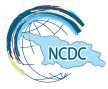 ინდივიდუალური დაცვის საშუალებების (იდს)  გამოყენების მითითებები  წვეთოვანი და კონტაქტური გზით (მ.შ. ახალი კორონავირუსი - 2019 n-CoV) გადაცემადი ინფექციების დროს.დროებითი რეკომენდაციები 5.02.2020სარჩევისტანდარტული სამოქმედო პროცედურის  დანიშნულება და გამოყენების სფერო    წინამდებარე დოკუმენტის მიზანი:   სტანდარტული სამოქმედო პროცედურა (სსპ) აღწერს ინდივიდუალური დაცვის საშუალებების გამოყენების მიზანს, კონტროლს, მოხმარების და შენახვის წესებს. პროცედურა შედგენილია პოტენციალური რისკების და საფრთხეების შეფასების საფუძველზე.   პროცედურა ეხება სამედიცინო მომსახურების მიმწოდებელი დაწესებულების პერსონალს, რომელიც ასრულებს სამუშაოს შესაბამისი ინდივიდუალური დაცვის საშუალებების გამოყენებით.ინდივიდუალური დაცვის საშუალებების (იდს) ჩამონათვალიმოცემული იდს-ის ჩამონათვალი წარმოადგენს პირადი დაცვის იმ საშუალებებს, რომელიც გამოიყენება სამედიცინო მომსახურების მიმწოდებელ დაწესებულებაში სამუშაოს ტიპის მიხედვით და საფრთხის შესაბამისად.საჭირო აღჭურვილობა (შესასრულებელი პროცედურის მიხედვით):უსაფრთხოების სათვალეები და/ან სახის ფარიერთჯერადი ხალათი,  უკან შესაკრავითნიღაბი ან რესპირატორი, საჭიროების მიხედვით, ტიპის დადგენა ხდება რისკის შეფასების მეშვეობითერთჯერადი  ხელთათმანები ბახილებიჩაჩიინდივიდუალური დაცვის საშუალებების შერჩევაიდს-ის შერჩევა უნდა მოხდეს რისკის შეფასების პროცესზე დაყრდნობით, რომელსაც ატარებს ბიოუსაფრთხოების სპეციალისტი. დაწესებულებაში  იდს–ის შერჩევა უნდა მოხდეს შესასრულებელი სამუშაოს რისკის შეფასების საფუძველზე.ინდივიდუალური დაცვის საშუალებების კონტროლი                                                     იდს-ის შერჩევა და საჭიროების განსაზღვრა თავდაპირველ ეტაპზე უნდა მოხდეს ბიოუსაფრთხოების ოფიცრის და/ან ინფექციის კონტროლის სპეციალისტის მიერდაბინძურებული იდს არ უნდა იქნას გატანილი პირობითად დაბინძურებული ზონიდან; აგრეთვე, არ უნდა მოხდეს მისი ტარება აღნიშნული ზონის  გარეთ.  იდს–ის ტარება არ შეიძლება ადმინისტრაციულ ზონაში მრავალჯერადი იდს–ის უტილიზაცია, წმენდა, რეცხვა და დეკონტამინაცია უნდა განხორციელდეს იდს-ის მწარმოებლის რეკომენდაციის შესაბამისად. არანაირ ვითარებაში არ უნდა მოხდეს იდს–ის წაღება სახლში გამოყენების, გარეცხვის ან უტილიზაციის მიზნითრესპირატორის გამოყენების შემთხვევაში წინასწარ უნდა ჩატარდეს რესპირატორის მორგების ტესტი (ინდივიდუალურად) თანამშრომლებისათვისთვალების და სახის დაცვათვალების დაცვა საჭიროა ყოველთვის, როცა არსებობს გაშხეფების რისკი.  თუ გაშხეფება მოსალოდნელია თვალების დაცვას უნდა დაემატოს სახის ფარი, რათა დაიცვას სახის მიდამო და რესპირაციული დაცვის საშუალებებთან ერთად ცხვირი და პირი. უსაფრთხოების სათვალე, რომლებიც აღჭურვილია გვერდითი მყარი ფარებით, წარმოადგენს თვალების მინიმალურ დამცავს, რომელიც საჭიროა დაბინძურებულ ზონაში შესასვლელად.   ვიზიტორები უზრუნველყოფილები უნდა იყვნენ საფრთხის შესაბამისის თვალების დამცავი საშუალებებით..თვალების დამცავი საშუალების შენახვა უნდა მოხდეს სუფთა არეში, ზონის შიგნით,გამოყენების არესთან ახლოს. გამოყენების შემდეგ, სამუშაო ზონაში მათ შენახვამდე, უნდა მოხდეს თვალის დამცავი საშუალების დეკონტამინაცია ადგილობრივი რეგულაციების შესაბამისად.შენიშვნა: კონტაქტურ ლინზებთან შეხება არ შეიძლება დაბინძურების ზონაში  და ისეთ არეებში, სადაც ქიმიური ნივთიერებების გამოყენება ხდება.ხელების დაცვაბიოლოგიურ, ქიმიურ და ფიზიკურ საფრთხესთან მუშაობისას საჭიროა შესაფერისი ხელთათმანების ტარება.ქიმიურ ნივთიერებებთან მუშაობისას ისარგებლეთ ხელთათმანებით, რომელიც ნებადართულია ამ მიზნისთვის (შეგიძლიათ ისარგებლოთ ხელთათმანების შესარჩევი ცხრილით, რომელიც აქვს ზოგადი უსაფრთხოების ოფიცერს).გამოყენებამდე ხელთათმანები უნდა შემოწმდეს მთლიანობაზე .ხელთათმანების ჩაცმა უნდა მოხდეს ნებისმიერი აქტივობის დაწყებამდე სამუშაო ზონაშიხელთათმანი უნდა ფარავდეს ქვედა სახელოს და დამცავი ტანსაცმლის მანჟეტს  ვიზიტორები უზრუნველყოფილნი უნდა იქნენ ხელების დამცავი  იდს–ით, რომელიც შეესაბამება იმ საფრთხეს, რომელიც აღინიშნება სივრცეში, რომელსაც სტუმრობენახალი ხელთათმანები უნდა ინახებოდეს სუფთა ზონაში ტემპერატურისადმი რეზისტენტული ხელთათმანები უნდა ინახებოდეს იქ, სადაც მათი გამოყენებაა საჭირო.უშუალოდ ხელთათმანის ჩაცმამდე და ხელთათმანის გახდის შემდეგ აუცილებელია ხელის ჰიგიენის ჩატარება ხელთათმანების ცვლა:როცა ხელთათმანი ვიზუალურად დაბინძურებული ან დაზიანებულია, უნდა მოხდეს მისი გახდა და გადაგდება შესაბამის კონტეინერშიხელთათმანების გახდა უნდა მოხდეს ისე რომ ხელი არ შეეხოს ხელთათმანის დაბინძურებულ ზედაპირსდაბინძურებული ერთჯერადი ხელთათმანების უტილიზაცია უნდა მოხდეს სახიფათო ნარჩენების კონტეინერში.დაბინძურებული მრავალჯერადი ხელთათმანების ხელახლა გამოყენებამდე უნდა მოხდეს მათი დეკონტამინაცია.დაუშვებელია ერთჯერადი ხელთათმანების მრავალჯერადად გამოყენება. რესპირაციული დაცვაპერსონალი უზრუნველყოფილი უნდა იყოს რესპირაციული  დაცვის ისეთი საშუალებებით, რომელებიც შეესაბამება იმ ზონაში არსებულ საფრთხე(ებ)ს, რესპირაციული სისტემის დასაცავად გამოიყენება სამედიცინო ნიღაბი ან რესპირატორი (მინიმუმ N95 ტიპის). სამედიცინო ნიღაბი გამოიყენება მსხვილი წვეთებისაგან დასაცავად, ასეთი წვეთების წარმოქმნას ადგილი აქვს ადამიანის საუბრის, დახველების ან დაცემინების დროს. ხოლო რესპირატორი გამოიყენება აეროზოლებისაგან დასაცავად. აეროზოლების წარმოქმნას ძირითადად ადგილი აქვს სხვადასხვა აეროზოლწარმომქმნელი პროცედურების ჩატარების დროს (ტრაქეალური ინტუბაცია, არაინვაზიური ვენტილაცია, ტრაქეოტომია, გულ-ფილტვის რეანიმაცია, ხელით ვენტილაცია ინტუბაციამდე, ბრონქოსკოპია, ნაზოფარიენგეალური ნიმუშის აღება და სხვადასხვა ლაბორატორიული პროცედურები).ტერფის დაცვავიზიტორებისათვის უზრუნველყოფილი უნდა იყოს უსაფრთხოების ფეხსაცმლით (ბახილებით) იმ საფრთხ(ეებ)ის შესაბამისად, რომელიც არსებობს სივრცეში, რომელსაც ისინი სტუმრობენღია ფეხსაცმელები, სანდლები და საზაფხულო ქოშები დაუშვებელია სამუშაო ზონაში ქსოვილისგან დამზადებული ფეხსაცმელები არ უნდა იქნას გამოყენებული საშიშ ქიმიურ მასალასთან მუშაობისასინდივიდუალური დაცვის საშუალებების ჩაცმის და გახდის პროცედურების თანმიმდევრობა ჩაცმის თანმიმდევრობა:დაიბანეთ და/ან დაიმუშავეთ ხელებიმოახდინეთ რისკის შეფასება და შესაბამისად განსაზღვრეთ საჭირო იდსგანსაზღვრეთ სუფთა / უსაფრთხო არეები. სადაც ჩაიცვამთ და გაიხდით იდს-სსასურველია, ჩაცმა-გახდა განხორციელდეს კოლეგის ზედამხედველობის ქვეშწინასწარ განსაზღვრეთ როგორ მოეპყრობით ნარჩენებს (ნარჩენების მართვა)ჩაიცვით სითხეებისადმი მედეგი უკან შესაკრავი ხალათი.დადექით ჩასაცმელად განკუთვნილ ადგილზე, სრულიად დაიფარეთ სხეული კისრიდან მუხლებამდე და მხრებიდან მაჯებამდე, შეიკარით ხალათის თასმები.გაიკეთეთ სასუნთქი გზების დამცავი ნიღაბი ან რესპირატორი, რისკების შეფასების შესაბამისადაეროზოლების წარმომქმნელი პროცედურების ჩატარების შემთხვევაში (ტრაქეალური ინტუბაცია, არაინვაზიური ვენტილაცია, ტრაქეოტომია, გულ-ფილტვის რეანიმაცია, ხელით ვენტილაცია ინტუბაციამდე, ბრონქოსკოპია და ნაზოფარინგეალური ნიმუშის აღება ა.შ.) გამოიყენეთ რესპირატორი (მინიმუმ N 95 ტიპის). რესპირატორი მჭიდროდ მოირგეთ სახესა და ნიკაპის ქვეშ. ელასტიკური სამაგრი მოირგეთ ცხვირზე, ელასტიური თასმები თავზე - ერთი ყურის ზემოთ კეფაზე, მეორე - ყურის ქვემოთ კეფაზე.ნიღაბის გამოყენება ნებადართულია არაჩამრევი პროცედურების შემთხვევაში. ნიღაბი მჭიდროდ მოირგეთ სახეზე. ელასტიკური სამაგრი მოირგეთ ცხვირზე, ელასტიური თასმები თავზე - ერთი ყურის ზემოთ კეფაზე, მეორე - ყურის ქვემოთ კეფაზე, ან ყურებზე ნიღაბის ტიპის შესაბამისად.გაიკეთეთ სახის დამცავი ფარი ან სათვალე, რისკების შესაბამისადთვალის დამცავი უსაფრთხოების სათვალე ან სახის ფარი გაიკეთეთ სახესა და თვალებზე და დაარეგულირეთ.დაიმუშავეთ ხელებიხელთათმანები   ჩაიცვით  და წამოაცვით ხალათის სამაჯურს.გახდის თანმიმდვრობა:უზრუნველყავით თქვენი, გარშემომყოფებისა და გარემოს კონტამინირების შესაძლებლობის შემცირებამოიშორეთ იდს-იდან ყველაზე მეტად დაბინძურებული კომპონენტი - ხალათი და ხელთათმანებიხალათის გახდისას მინიმალურად შეეხეთ სამაჯეებს და ხალათის წინა ზედაპირს; ხალათი გაიხადეთ „ამობრუნების“ პრინციპით - შიგნითა სუფთა ზედაპირი მოაქციეთ გარეთ, ისე. რომ, ხალათის გახდასთან ერთად ხელთათმანებიც „ამობრუნების“ პრინციპით გაიხადოთ. შეეხეთ მხოლოდ შიგნითა სუფთა ზედაპირს. შიგნითა სუფთა ზედაპირი მოაქციეთ გარეთ. ხალათი და ხელთათმანები მოათავსეთ ბიოლოგიურად საშიში ნარჩენების კონტეინერში.ხელები დაიბანეთ საპნითა და გამდინარე წყლით ან/და დაიმუშავეთ დეზინფექტანტით.სათვალე ან სახის ფარი მოიხსენით ისე, რომ არ შეეხოთ წინა ზედაპირს. ერთჯერადი მოხმარების სათვალე და სახის ფარი უნდა მოთავსდეს ბიოლოგიურად საშიში ნარჩენების კონტეინერში. მრავალჯერადი გამოყენებისა სათვალე და სახის ფარი დაამუშავეთ მწარმოებელი ფირმის მიერ რეკომენდებული დეზინფექტანტით და მოათავსეთ ჰერმეტულად დახურულ კონტეინერში. მოახდინეთ კონტეინერის მარკირება დეზინფექციის ზუსტი დროის მითითებით. ნიღაბი / რესპირატორი - არ შეეხოთ ნიღბის ან რესპირატორის წინა ზედაპირებს, (სავარაუდოდ ისინი დაბინძურებულია) ჯერ მოიძვრეთ ქვემო თასმა, შემდეგ კი ზემო თასმა. მოათავსეთ ბიოლოგიურად საშიში ნარჩენების კონტეინერში. ხელები დაიბანეთ საპნითა და გამდინარე წყლით ან/და დაიმუშავეთ დეზინფექტანტით.